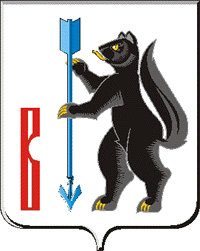 АДМИНИСТРАЦИЯГОРОДСКОГО ОКРУГА ВЕРХОТУРСКИЙП О С Т А Н О В Л Е Н И Еот 27.04.2021г. № 302г. ВерхотурьеОб утверждении административного регламента предоставления муниципальной услуги «Предоставление жилого помещения муниципального жилищного фонда по договору социального найма»В соответствии Федеральным законом от 27.07.2010 года № 210-ФЗ «Об организации предоставления государственных и муниципальных услуг», руководствуясь постановлением Правительства Российской Федерации от 15.06.2009 № 478 «О единой системе информационно-справочной поддержки граждан и организаций по вопросам взаимодействия с органами исполнительной власти и органами местного самоуправления и использованием информационно-телекоммуникационной сети Интернет», постановлением Правительства Свердловской области от 17.10.2018 № 697-ПП «О разработке и утверждении административных регламентов осуществления государственного контроля (надзора) и административных регламентов предоставления государственных услуг», постановлением Администрации городского округа Верхотурский от 27.12.2018 № 1077 «О разработке и утверждении административных регламентов осуществления муниципального контроля и административных регламентов предоставления муниципальных услуг», руководствуясь Уставом городского округа Верхотурский,ПОСТАНОВЛЯЮ:1.Утвердить административный регламент предоставления муниципальной услуги «Предоставление жилого помещения муниципального жилищного фонда по договору социального найма» (прилагается).2.МКУ «Служба заказчика» (Сидоров В.Н.) внести сведения о муниципальной услуге в ФГИС «Федеральный реестр государственных и муниципальных услуг (функций)», а также справочную информацию по предоставлению услуги на официальном сайте городского округа Верхотурский в информационно-телекоммуникационной сети «Интернет», ФГИС «Единый портал государственных и муниципальных услуг (функций)».          3.Признать утратившими силу: постановление Администрации городского округа Верхотурский от 09.02.2015 года № 94 «Об утверждении административного регламента по предоставлению муниципальной услуги «Предоставление жилого помещения муниципального жилищного фонда по договору социального найма»;постановление Администрации городского округа Верхотурский от 10.03.2016г. №201 «О внесении изменений и дополнений в административный регламент предоставления муниципальной услуги «Предоставление жилого помещения муниципального жилищного фонда по договору социального найма на территории городского округа Верхотурский», утвержденный постановлением Администрации городского округа Верхотурский от 09.02.2015г. №94.4.Опубликовать настоящее постановление в информационном бюллетене «Верхотурская неделя» и разместить на официальном сайте городского округа Верхотурский.5.Контроль исполнения настоящего постановления возложить на заместителя главы Администрации городского округа Верхотурский по социальным вопросам Бердникову Н.Ю.Глава городского округа Верхотурский 				                    А.Г.Лиханов